B                        Registration Advising Form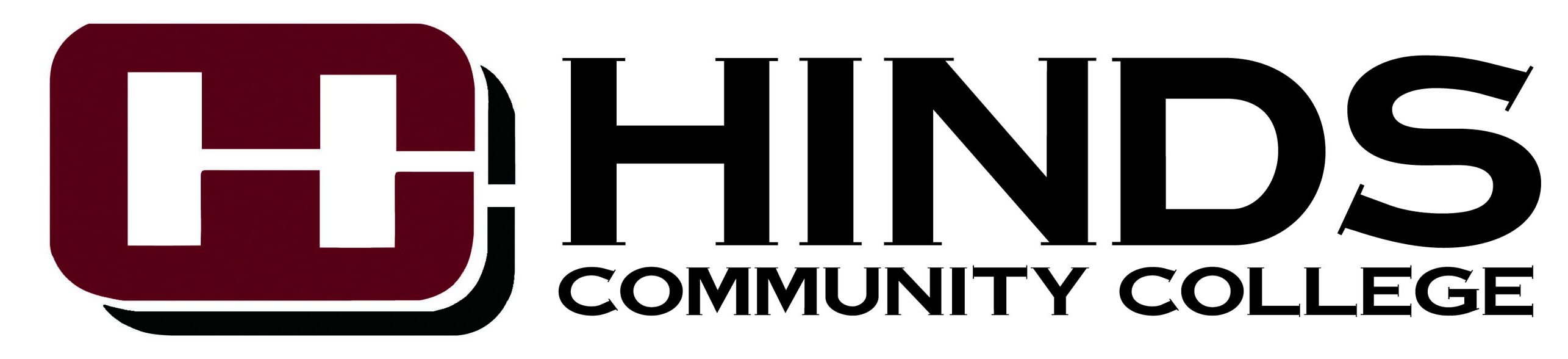 Campus:    	Campus: Semester: 		Year: 2008Student Name: 	  Hinds ID#: Are you a currently-enrolled student?   Admissions:Admit Code: Testing Required: Admissions Clerk: Financial Aid/Business:Financial Aid Status: Previous Balance Due: Restrictions: Registration Receipt Number: ________________________Placement Levels:English: Math: Reading:  LLS:  Compass Total: ACT Total: Scholastic Standing: Program of Study(Major):  		Courses Advised to Take:Other Comments: Advisor:                      Date: Advisor Signature: StudentSignature: